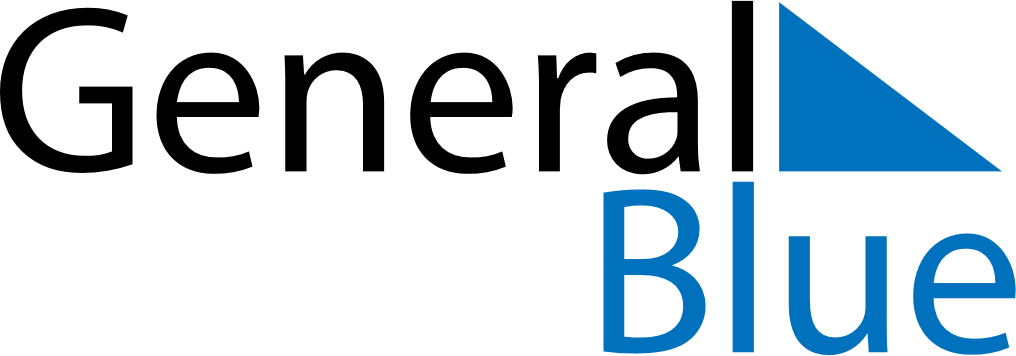 June 2022June 2022June 2022Svalbard and Jan MayenSvalbard and Jan MayenSUNMONTUEWEDTHUFRISAT1234567891011PentecostWhit Monday1213141516171819202122232425Midsummar Eve2627282930